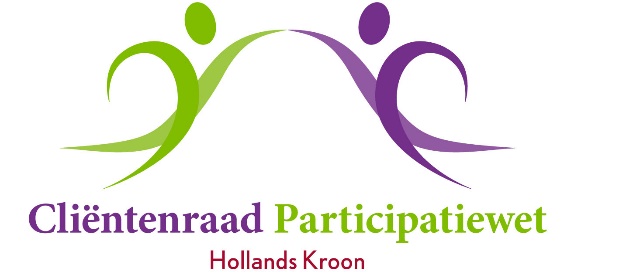 Vergadering 16 december 2020 Aanvang 14.00 uurDigitaal via SkypeAgenda1.	Opening en mededelingen2.	Vaststellen van de agenda3.	Verslag van 24 november 20204.	- Actielijst november 2020	- In- en uitgaande post
5.	Adviezen & brieven aan en antwoorden van colleges6.	Voorstel Behandeltermijnen gemeente
         	                  7.	Voorstel Bankafschriften bewaartermijn & Privacy	- informatie van jaap8.	Onderzoek Koepel	- reactie (repliek) nav bespreking met de Koepel	- achtergrondinformatie	- vervolg9.	Rondvraag10.	Sluiting